Особенности организации предметно-пространственной среды в соответствии с ФГОС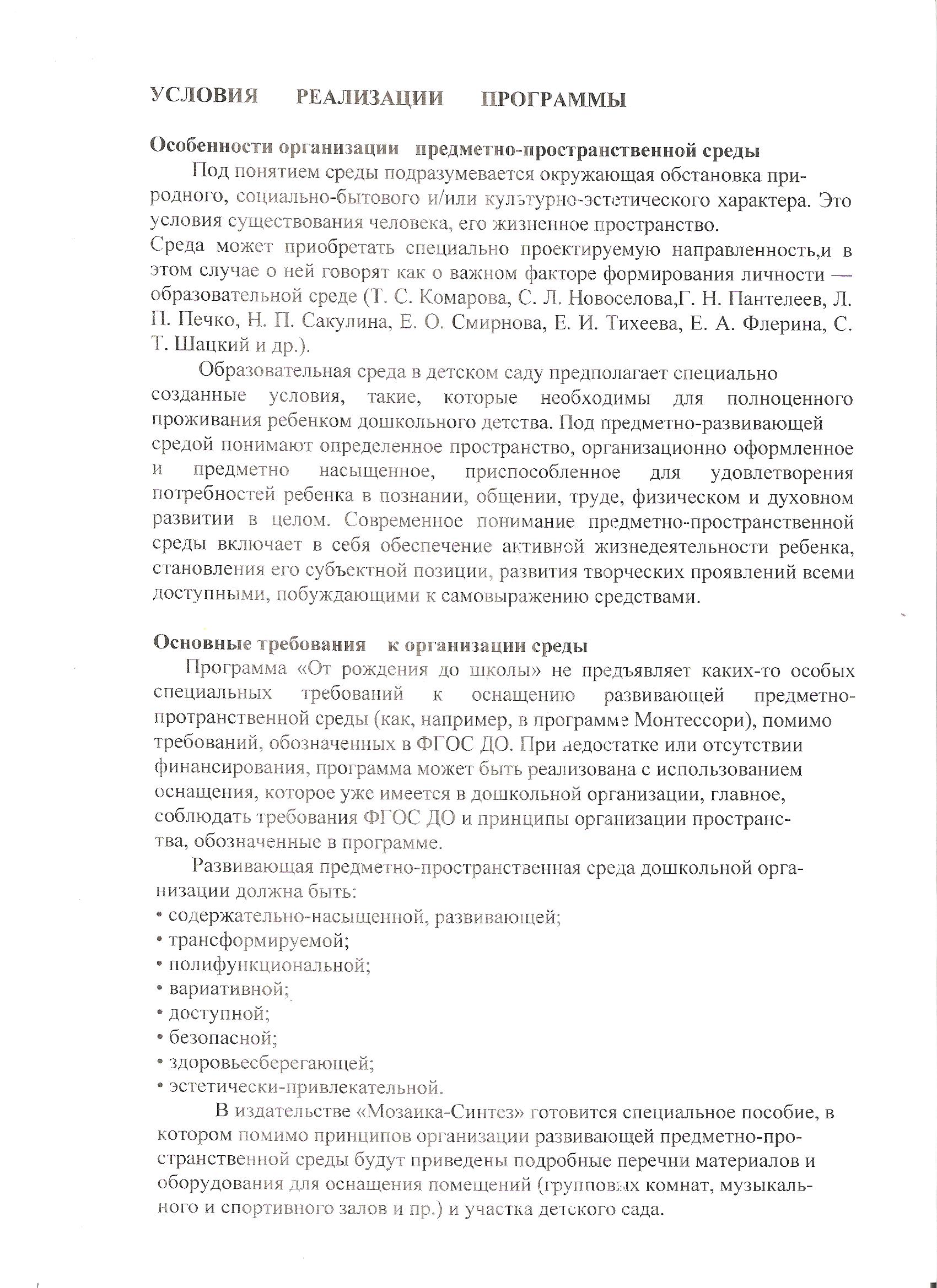 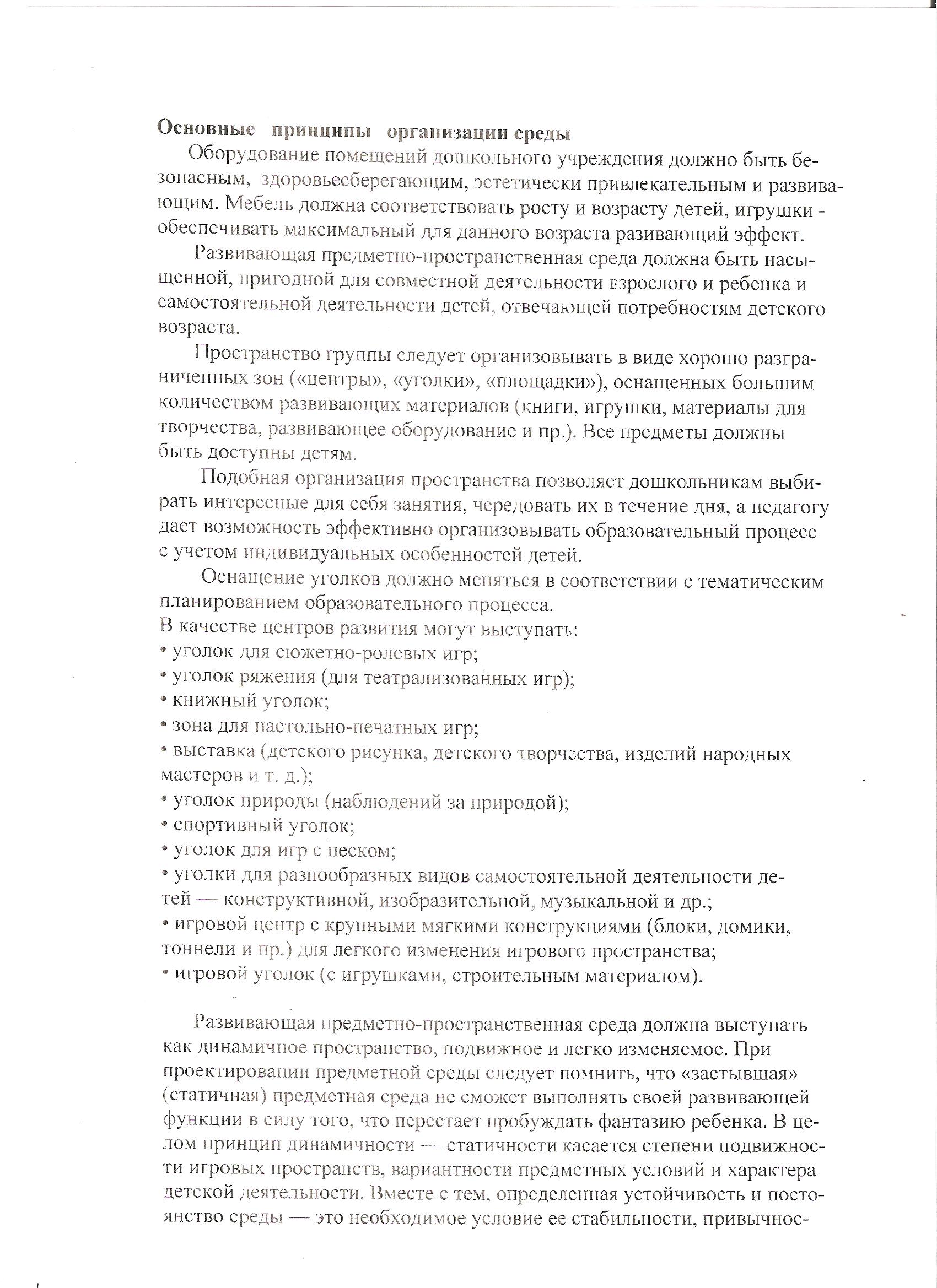 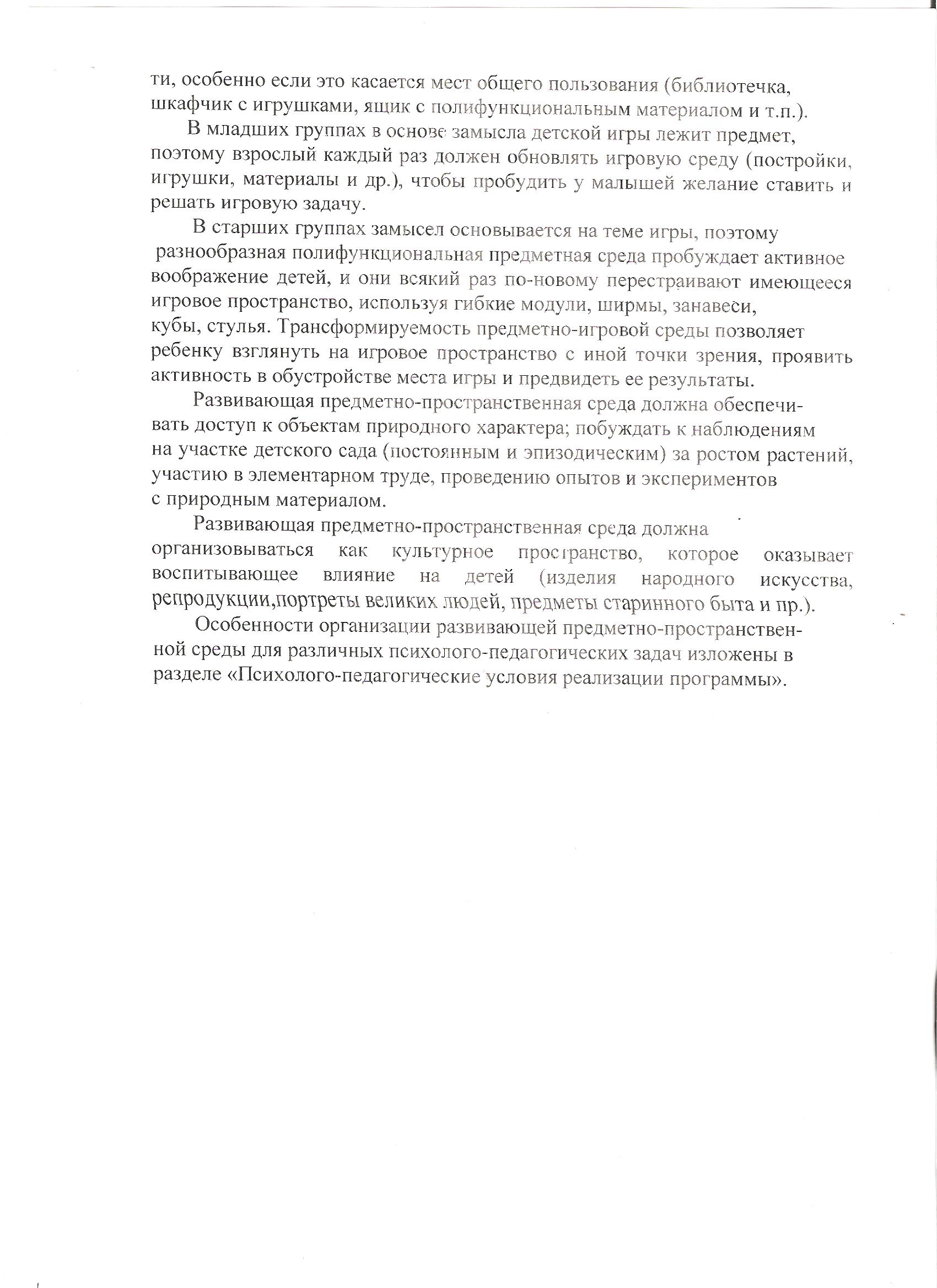 